-                                                                                                -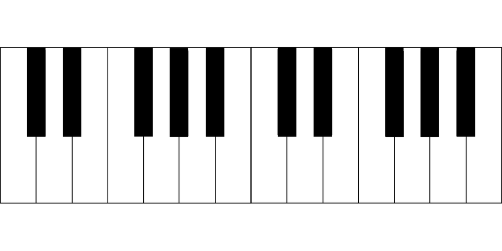 E                                                                   H                                                                   G                                                                   D                                                                   A                                                                   E                                                                   E                                                                   H                                                                   G                                                                   D                                                                   A                                                                   E                                                                   E                                                                   H                                                                   G                                                                   D                                                                   A                                                                   E                                                                   E                                                                   H                                                                   G                                                                   D                                                                   A                                                                   E                                                                   